Устранение указанных нарушений обязательных требований пожарной безопасности в установленный срок является обязательным для руководителей организаций, должностных лиц, юридических лиц и граждан, на которых возложена в соответствии с законодательством Российской Федерации обязанность по их устранению.При несогласии с указанными нарушениями обязательных требований пожарной безопасности и (или) сроками их устранения физические и юридические лица в трехмесячный срок вправе обжаловать настоящие предписания в порядке, установленном законодательством Российской Федерации для оспаривания ненормативных правовых актов, решений и действий (бездействия) государственных органов, должностных лиц.В соответствии со статьей 38 Федерального закона от 21 декабря 1994 г. № 69-ФЗ “О пожарной безопасности” ответственность за нарушение обязательных требований пожарной безопасности несут: собственники имущества;руководители федеральных органов исполнительной власти; руководители органов местного самоуправления;лица, уполномоченные владеть, пользоваться или распоряжаться имуществом, в том числе руководители организаций;лица, в установленном порядке назначенные ответственными за обеспечение пожарной безопасности; должностные лица в пределах их компетенции.Ответственность за нарушение обязательных требований пожарной безопасности для квартир (комнат) в домах государственного, мунйципального и ведомственного жилищного фонда возлагается на ответственных квартиросъемщиков или арендаторов, если иное не предусмотрено соответствующим договором.Главный государственный инспектор Балтачевского, Бураевского и Татышлинского районов РБ по пожарному надзору Гиндуллин Ильфат Рафисович	(должность, фамилия, имя, отчество государственного инспектопо пожарному надзору)” «23»12 20 15г.Предписание для исполнения получил:директор МОБУ СОШ №3 с. Бураево Ахмадуллина Г.З(должность, фамилия, имя отчество)«23»12.2015г.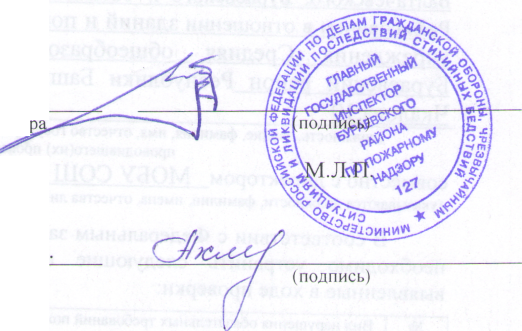 4.Директор не организовал не реже 1 раза в 5 лет проведение эксплуатационных испытаний ограждений на крышах с составлением соответствующего акта испытаний.Правила противопожарного режима в РФ п. 2423.06.20165.Инструкция по пожарной безопасности в МОБУ СОШ №3 с. Бураево не переработана в соответствии с разделом 18 правил противопожарного режима в РФ.Правила противопожарного режима в РФ п. 223.06.2016